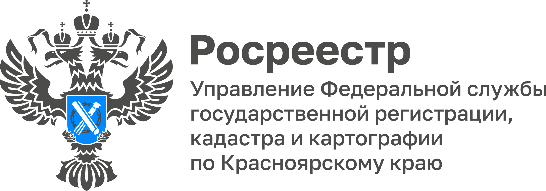 В Красноярском крае 94% зон затопления и подтопления внесены в реестр недвижимостиВ текущем году в Единый государственный реестр недвижимости внесены сведения о границах 182 зон подтопления и 61 зоны затопления. Всего, в реестре недвижимости на сегодняшний день содержатся данные в отношении 688 зон  затопления и подтопления на территории Красноярского края, что составляет 94% от их общего количества. 	Напомним, что зоны затопления и подтопления  - это зоны с особыми условиями использования территорий. Деятельность по наполнению ЕГРН достоверными сведениями о границах таких зон предусмотрена государственной программой «Национальная система пространственных данных».Руководитель Управления Росреестра по Красноярскому краю Татьяна Голдобина:«Установление зон затопления и подтопления  влечет за собой соблюдение особого режима использования земельных участков, расположенных в этих зонах. А внесение границ таких зон в Единый государственный реестр недвижимости  позволит обеспечить их  использование в рамках закона».Материал подготовленУправлением Росреестра по Красноярскому краю Контакты для СМИ: тел.: (391)2-226-756 е-mail: pressa@r24.rosreestr.ru«ВКонтакте» http://vk.com/to24.rosreestrTelegram https://t.me/Rosreestr_krsk24Одноклассники https://ok.ru/to24.rosreestrRuTube https://rutube.ru/channel/30409991/